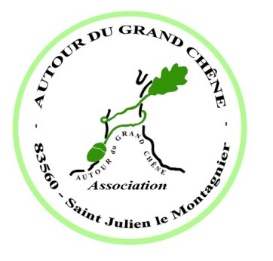 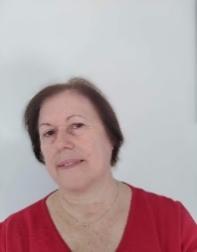 COMPTE RENDU de LA REUNION DU CONSEIL D’ADMINISTRATIONdu 12 juin 2023 à 18h00La séance est ouverte à 18h20Sont présents : GILLET Chantal, GOUIN Robert, GOUIN Josette, LEMETAYER Marie-Paule, LOCHOUARN Annick, LOCHOUARN Yves, MARTRA Laurence, MAUGEON Claudia, RINAUDO Christian, ROLANDO Robert, TABARY Christiane, TABARY Claude, VANHOY Corine, VICENTE André.  ORDRE DU JOUR :Préparation de La Fête du Grand Chêne »Elaboration calendrier du second semestre. La fête du Grand Chêne se déroulera le samedi 24 juin 2023 au local de l’association qui se situe dans les pavillons de la Résidence de retraite Verdon Accueil : chemin du lac à Saint-Pierre.La fête est placée sous le thème des « Fleurs » que ce soit sur un chapeau, un collier, des boucles d’oreilles, un vêtement, etc. Pour animer la soirée nous suggérons une « partie de Pétanque » ; repas vers 20h.Pour le repas que nous partagerons ensemble, l’association s’occupe de l’apéritif, du vin et de la viande. La participation de chacun sera de 5 € (en espèces de préférence)Un mail sera envoyé aux adhérents pour le repas et l’inscription et rappeler que chacun doit apporter chaises, couverts, verre etc.Le vendredi 23 juin il faut débroussailler le petit jardin autour duquel seront disposées les tables et barnum. Christian se propose d’exécuter cette tâche. Merci Christian.Pour la mise en place des barnums et tables nous nous donnons RDV à 16hPour la fête des moissons le 13 août comme chaque année nous tiendrons un stand : voir les personnes disponibles et pour le matériel demande en mairie ou auprès de l’association les Moissons d’antanPour le Forum des associations le dimanche 10 septembre : voir les personnes disponibles demander le matériel à la mairie.Christian propose pour le mois de septembre une sortie en Ardèche le 8, 9 et 10 septembre au Cros de GéorandProposition aussi pour le lac d’Allos weekend du 23 et 24 septembre. Comme le voyage à Lyon n’a pas pu se faire l’association pourrait participer à cette sortie. Le salon du champignonCette année nous réservons le vendredi pour l’accueil des écoliersInauguration du salon le samedi avec omelette géantepour le forgeron réserver un emplacement de 9mVoir avec la Mairie la disponibilité de la salle du Foyer :Pour le Loto le dimanche 26 novembre ou dimanche 19 novembrePour la Calendale de préférence le Samedi 16 Décembre sinon samedi 09 décembreLa Mairie donne son accord pour la soirée du RéveillonChristian propose de faire une représentation de la Pastorale. Cela se ferait en début d’année Janvier ou Février. Pour cela demander à la Mairie la superficie totale des estrades pour faire une scène.Calendrier du second semestreJuin 2023 :Du Vendredi 16 au Dimanche 18 juin : 	Bras – Exposition Autour du PapillonSamedi 24 juin :			Fête de l’AssociationJuillet 2023 :Du 4 au 6 juillet :			Isère - Mayres Savel – les passerelles himalayennesAoût 2023 :Dimanche 13 août :			Fête des MoissonsSeptembre 2023 :Du Vendredi 8 au dimanche 10 septembre :	Ardèche – Cros de GéorandDimanche 10 septembre :		Forum des AssociationsSamedi 23 et Dimanche 24 septembre :	Lac d’AllosOctobre 2023 :Les dates pour le 20ème Salon du champignon : Samedi 14 octobre :			sortie publique - cueilletteDu lundi 16 au mercredi 18 octobre :	Le Haut Forez – cueillettes champignonsJeudi 19 octobre			Mise en place de la salleVendredi 20 octobre			accueil des écoliersSamedi 21 Dimanche 22 octobre	ouverture au public Novembre 2023 :Dimanche 19 ou 26 novembre :		LotoDécembre 2023 : Samedi 09 ou 16 décembre :		CalendaleDimanche 31 décembre :		Réveillon du Jour de l’AnNous clôturons la séance à 20h30.La Secrétaire